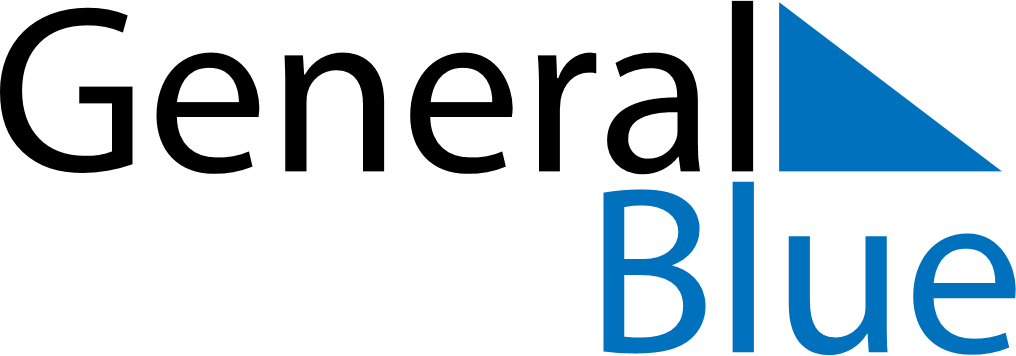 March 2019March 2019March 2019Cabo VerdeCabo VerdeMONTUEWEDTHUFRISATSUN12345678910Shrove TuesdayAsh Wednesday111213141516171819202122232425262728293031